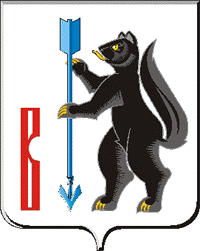 АДМИНИСТРАЦИЯ ГОРОДСКОГО ОКРУГА ВЕРХОТУРСКИЙП О С Т А Н О В Л Е Н И Еот 25.07.2018 № 623г. Верхотурье  Об утверждении сметной стоимости объектакомплексного благоустройства дворовой территории: г. Верхотурье,ул. Гагарина, д.2а и ул. Ханкевича, д.1а	В соответствии с постановлением Правительства Российской Федерации от 10 февраля 2017 года № 169 «Об утверждении правил предоставления и распределения субсидий из федерального бюджета бюджетам субъектов Российской Федерации на поддержку государственных программ субъектов Российской Федерации и муниципальных программ формирования современной городской среды», постановлением Правительства Свердловской области от 31.10.2017 года № 805-ПП «Об утверждении государственной программы Свердловской области «Формирование современной городской среды на территории Свердловской области на 2018–2022 годы»,  муниципальной программой «Формирование современной городской среды на территории городского округа Верхотурский на 2018-2022 годы», утвержденной постановлением Администрации от 17.10.2017 года № 799, на основание заключения от 09.04.2018 г. № 74 о проверке достоверности определения сметной стоимости на благоустройство дворовой территории Свердловская область, г. Верхотурье, ул. Гагарина д.2а и Ханкевича, д.1а, руководствуясь Уставом городского округа Верхотурский,ПОСТАНОВЛЯЮ:	1.Утвердить сметную стоимость работ по комплексному благоустройству дворовой территории Свердловская область, г. Верхотурье, ул. Гагарина, д. 2а и ул. Ханкевича, д.1а,  в текущих ценах на 4 квартал 2017 года в сумме 1820 655,05 руб. с НДС (18%).    	2.Опубликовать  настоящее постановление в информационном бюллетене «Верхотурская неделя» и разместить на официальном сайте городского округа Верхотурский.         	 3. Контроль  исполнения настоящего постановления оставляю за собой.Глава городского округа Верхотурский                                      А.Г. Лиханов